附件3“大同市示范性综合实践基地”位置示意图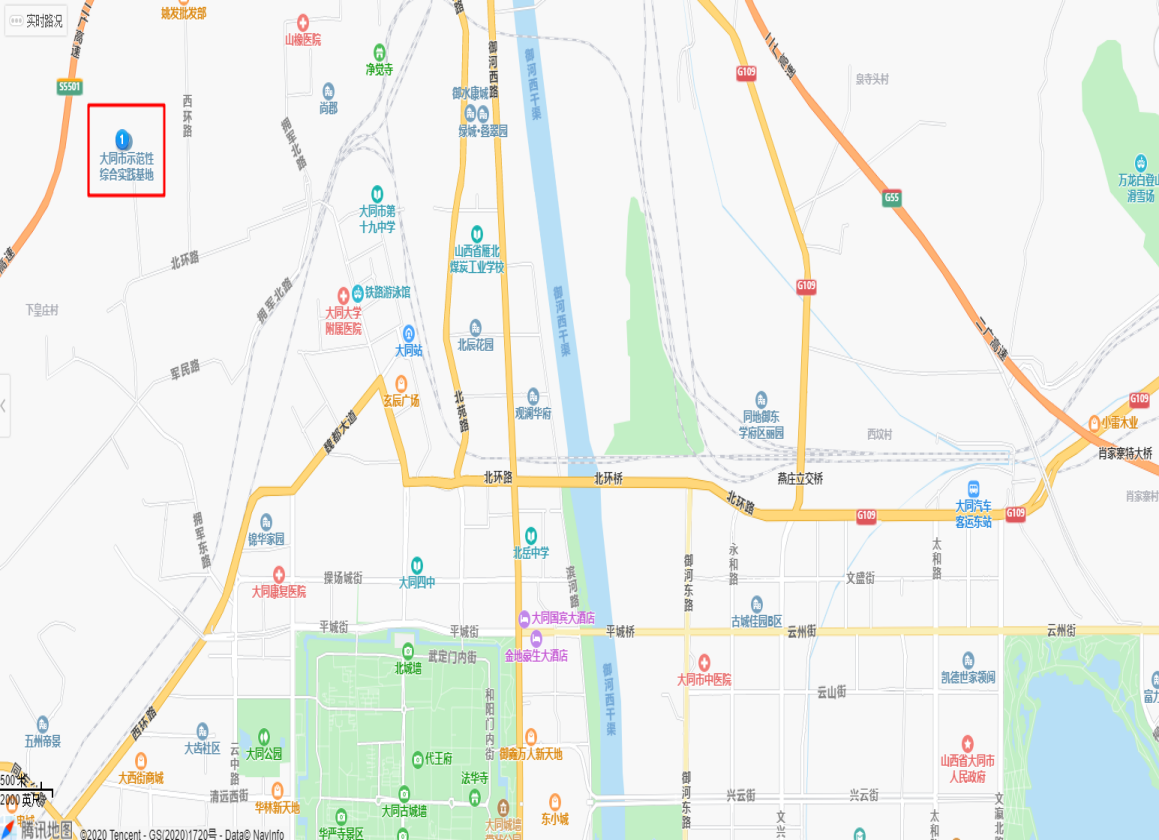 